                            	Проект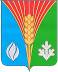                      Администрация          Муниципального образования                 Волжский сельсовет              Курманаевского района                 Оренбургской области           ПОСТАНОВЛЕНИЕ     00.00.2022 №00-п.Об утверждении Порядка формирования и ведения реестра источников доходов бюджета муниципального образования Волжский сельсовет Оренбургской областиВ соответствии со статьей 47.1 Бюджетного кодекса Российской Федерации, постановлением Правительства Российской Федерации от 31 августа 2016 года № 868 «О порядке формирования и ведения перечня источников доходов Российской Федерации»:1. Утвердить Порядок формирования и ведения реестра источников доходов бюджета муниципального образования Волжский сельсовет Оренбургской области согласно приложению.2. Контроль за исполнением данного постановления возложить на ведущего бухгалтера Г. В. Козодой.3. Постановление вступает в силу со дня его подписания и распространяет свое действие на правоотношения, возникшие с 01.01.2022 года.Глава муниципального образования                                            К. А. КазачковРазослано: в дело                                                                                 Приложение к постановлению                                                                                    Волжской администрации                                                                                        от 00.00.2022 №00-пПорядок формирования и ведения реестра источников доходов бюджета муниципального образования Волжский сельсовет Оренбургской области (далее – Порядок)1. Настоящий Порядок разработан в соответствии со статьей 47.1  Бюджетного кодекса Российской Федерации и устанавливает основные принципы и правила формирования и ведения реестра источников доходов бюджета  муниципального образования Волжский сельсовет (далее - реестр источников доходов).2.  Для целей настоящего Порядка применяются следующие понятия:- перечень источников доходов бюджета муниципального образования Волжский сельсовет – свод (перечень) федеральных налогов и сборов, региональных и местных налогов, иных обязательных платежей, других поступлений, являющихся источниками формирования доходов бюджета муниципального образования Волжский сельсовет, с указанием правовых оснований их возникновения, порядка расчета (размеры, ставки, льготы) и иных характеристик источников доходов бюджета муниципального образования Волжский сельсовет, определяемых порядком формирования и ведения перечня источников доходов Российской Федерации;- реестр источников доходов бюджета муниципального образования Волжский сельсовет – свод информации о доходах бюджета по источникам доходов бюджета муниципального образования Волжский сельсовет, формируемой в процессе составления, утверждения и исполнения бюджета, на основании перечня источников доходов Российской Федерации.3. Реестр источников доходов формируется и ведется муниципальным образованием Волжский сельсовет в соответствии с требованиями настоящего Порядка и постановлением Правительства Российской Федерации от 31 августа 2016 года № 868 «О порядке формирования и ведения перечня источников доходов Российской Федерации». 4. Реестр источников доходов ведется по форме согласно приложению к настоящему Порядку.5. Реестр источников доходов бюджета муниципального образования Волжский сельсовет ведется в программном комплексе «Региональный электронный бюджет. Бюджетное планирование».6. В целях ведения реестра источников доходов бюджета муниципального образования Волжский сельсовет главные администраторы (администраторы) доходов бюджета (далее – главные администраторы (администраторы)) представляют в администрацию муниципального образования Волжский сельсовет информацию в порядке, установленном постановлением муниципального образования  Волжский  сельсовет «Об утверждении порядка составления проекта бюджета муниципального образования Волжский сельсовет на очередной финансовый год и плановый период».7. Плановый реестр источников доходов составляется на очередной финансовый год и плановый период в срок до 15 ноября текущего финансового года и представляется в Совет депутатов муниципального образования Волжский сельсовет одновременно с проектом решения о бюджете на очередной финансовый год и плановый период; Уточненный реестр источников доходов составляется в течение 20 дней после принятия решения Совета депутатов муниципального образования Волжский сельсовет о внесении изменений в решение о бюджете на текущий финансовый год и плановый период. Главные администраторы доходов обеспечивают полноту, своевременность и достоверность представляемой информации.8. Реестр источников доходов ведется с целью учета  доходов бюджета муниципального образования Волжский сельсовет, и используется при составлении  проекта бюджета на очередной финансовый год и плановый период, начиная с бюджета на 2022 год (на 2022 год и на плановый период 2023     и 2024 годов).Приложение к Порядку формирования и ведения реестра источников доходов бюджета муниципального образования Волжский сельсоветФорма реестра источников доходов местного бюджета муниципального образования Волжский сельсоветКод вида и подвида доходовНаименование кода доходовбюджетаОжидаемое исполнение в текущем финансовом годуОчередной финансовый годПервый год планового периодаВторой год планового периодаКод вида и подвида доходовНаименование кода доходовбюджетаОжидаемое исполнение в текущем финансовом годуОчередной финансовый годПервый год планового периодаВторой год планового периода123456